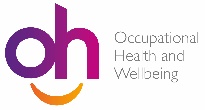 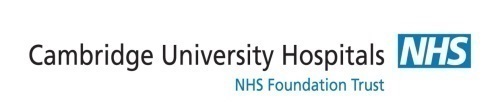 Occupational Health – On Site Car Parking Request FormThis questionnaire applies to all employees who use company or personal vehicles to commute to work or for business use, including permanent, temporary, contract employees, work experience and volunteers. An Occupational Health request for parking on site should only be requested on health grounds if you have not been allocated parking by alternate means (i.e. met criteria through access)Name:                                             DOB:Staff Badge Number:           Job title:					   Department:Trust: (CUHFT/Papworth)Please complete ALL sections. (Please tick relevant boxes)Do you currently fulfil the criteria to park on-site?	  	   Yes	   	    No	Do you currently have permission to park on-site due    	   Yes	to a health condition? 	                                             	    No	Is this questionnaire part of the appeal process?	  	   Yes	    	    No	Section one: Evidence to support your applicationDo you have or receive any of the following? (Please tick relevant boxes)
1. Blue Disability Badge								2. GP Letter									3. GP Fit Note									4. Personal Independence Payment	 					5. None of the above								If yes, please attach evidence to the questionnaire and email directly to add-tr.ohhelpline@nhs.netSection two: Current health status	Do you have a long-term health condition?		   	   Yes	   	    No	Are you currently being seen in Occupational Health?   	   Yes	   	    No	Do you require parking for any of the following physical/mental health issues or impairments?Mobility - (i.e. use of walking aid, pre/post-surgery,			upper or lower limb loss or disability, manual dexterity and disability in co-ordination)									Respiratory - (i.e. Shortness of breath, difficulty breathing,   	reduced lung function or capacity)Fatigue – (i.e. constant feeling of tiredness/lack of energy)	 	Functional issues - (i.e. difficulty performing, requiring          	assistance from another to perform one or more activities of daily living)Other disability/impairment?							Please supply more information with regards to your health concerns:Section three: What type of parking are you requesting?Permanent (fixed term for 12 months with further review)			Temporary	(Post surgery, pregnancy related, undergoing treatment, mobility limitations, during a phased return)							Section four: Current parking use Do you currently park on-site?				  	   Yes	  	    No	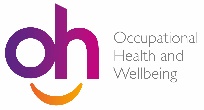 How often do you park on-site? (Please tick relevant box) 
Daily											
4 days a week									
3 days a week									2 days a week			1 day a week									Where do you currently park?Section five: What hours do you work? (Please tick relevant boxes)9. Are you a shift worker?					   	   Yes	   	    No	10. Do you work?Full time										Part time										12-hour shifts 									7.5-hour shifts									Less than 7.5 hours a day							Other											Please give an example of the hours you work and when:Do you undertake on-call duty?				 	   Yes	   	    No	Do you work nights?						   	   Yes	  	    No	Do you work permanent nights?				   	   Yes	   	    No	
Thank you very much for taking the time to complete this questionnaire. Please send your completed questionnaire and any supporting evidence to add-tr.ohhelpline@nhs.net.  Alternatively please leave your questionnaire and evidence with the reception staff at oh Occupational Health and Wellbeing.Please note that staff requesting temporary parking will be assessed by the Occupational Health Nursing team and a review period will be set.Any staff that require or request permanent parking due to health grounds will require a consultation with an Occupational Health Physician.To assist in your application for parking on site we will be sharing and sending a report to access with our recommendations. If you do not consent for this to be done then please either inform the clinician at your appointment or any other member of OH staff during the process (reception etc.).Please DO NOT send this document to Access, this is not a parking application. This document should only be returned to Occupational Health.